Volonterska akcija – Prikupljanje igračaka za Crveni križ (studeni, 2019.)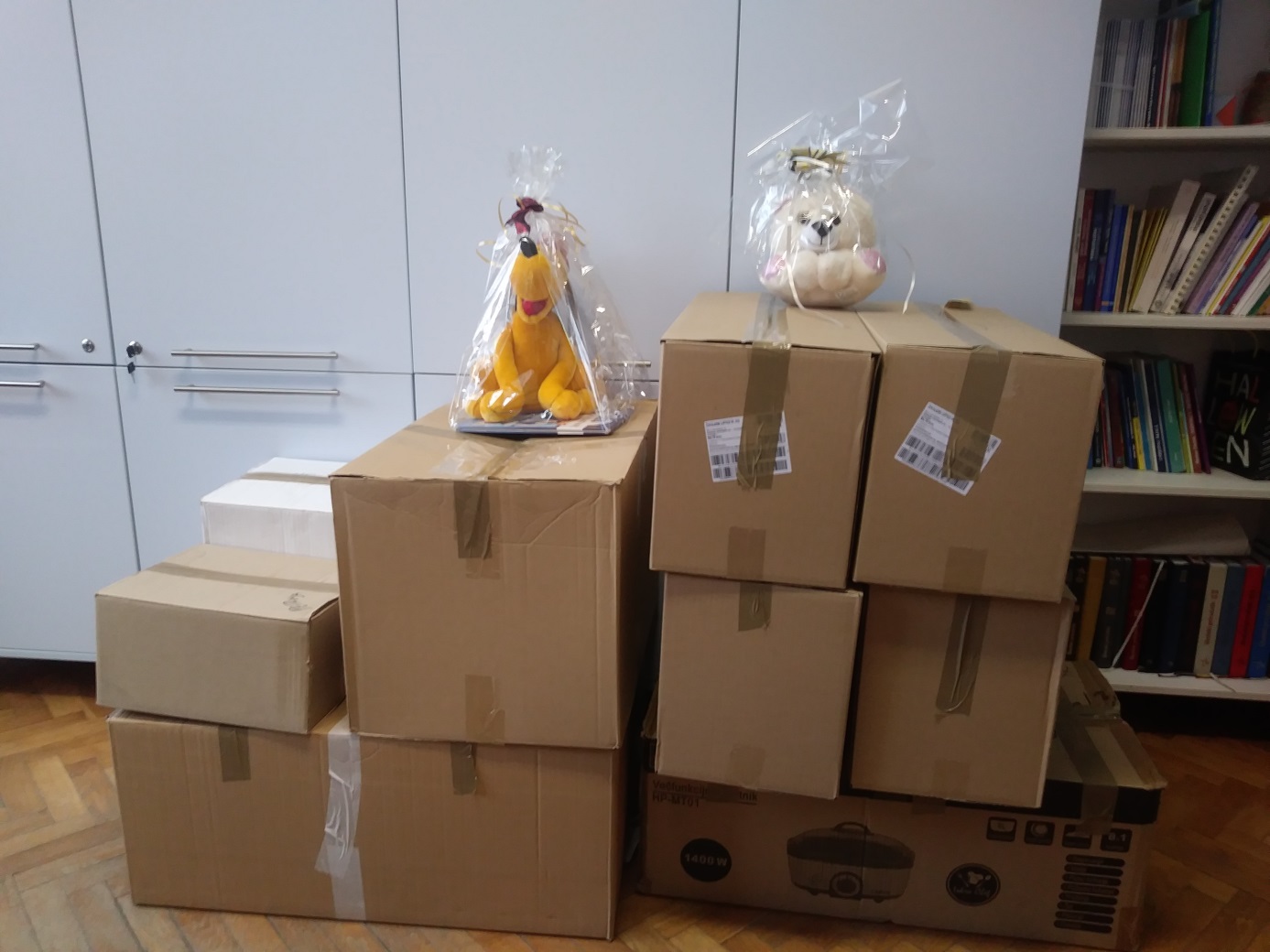 Volonterski klub Tadija se zahvaljuje učenicima, učiteljima i roditeljima  koji su se uključili u akciju. Prikupljen je velik broj igračaka koje smo spakirali i odnijeli u Crveni križ Petrinja koji će ih dalje raspodijeliti potrebitima.Zahvaljujemo se  Crvenom križu na gostoprimstvu i simboličnim poklonima te se veselimo daljnjoj suradnji. Naši volonteri ne miruju; „bacaju se“ u realizaciju nove akcije ;)!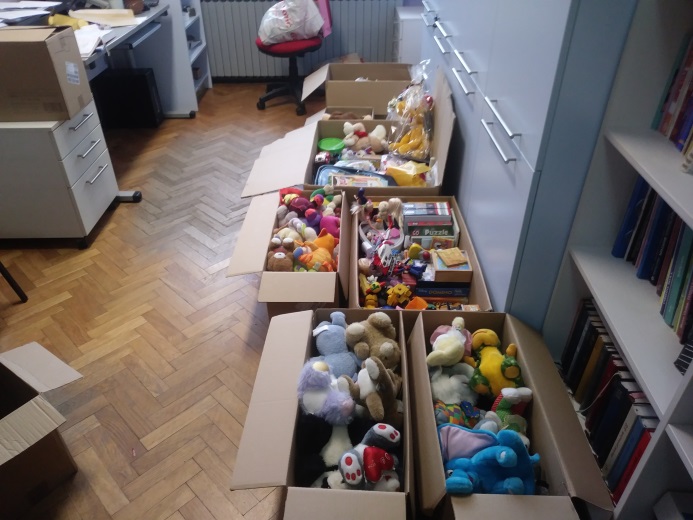 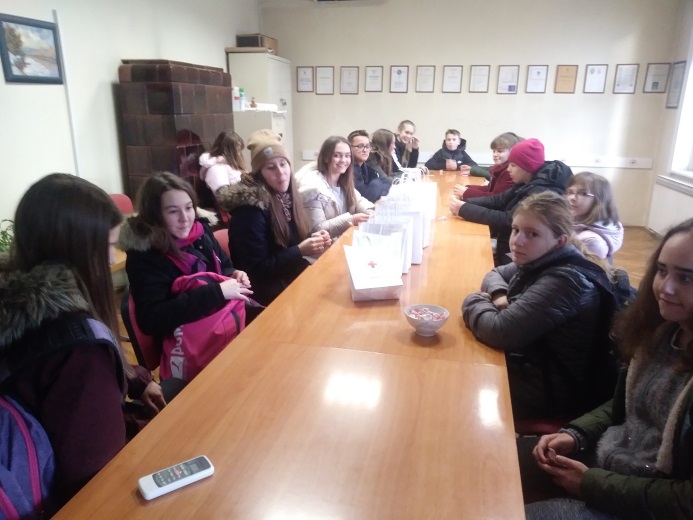 